ОКПО 04283087  ОГРН 1020200782909  ИНН 0236000964     ?АРАР					       		ПОСТАНОВЛЕНИЕ «17»  январь 2017 й                                    № 2                                  от  «17» января 2017 г    О внесении изменений в постановление Администрации сельского поселения Алегазовский сельсовет муниципального района Мечетлинский район Республики Башкортостан №127 от 26 декабря 2016г «О порядке администрирования доходов бюджета сельского поселения Алегазовский  сельсовет муниципального района Мечетлинский район Республики Башкортостан» В целях своевременного зачисления в местный бюджет поступлений по урегулированию расчетов между бюджетами бюджетной системы Российской Федерации постановляю:1.Дополнить нормативный правовой акт следующими кодами бюджетной классификации:         791 2 19 60010 10 0000 151 «Возврат прочих остатков субсидий, субвенций и иных межбюджетных трансфертов, имеющих целевое назначение, прошлых лет из бюджетов сельских поселений»;2. Исключить из нормативного правового акта следующий код бюджетной классификации:      791 2 19 00000 10 0000 151 «Возврат остатков субсидий, субвенций и иных межбюджетных трансфертов, имеющих целевое  назначение, прошлых лет из бюджетов сельских поселений».3. Контроль за исполнением настоящего постановления оставляю за собой.4. Настоящее постановление вступает в силу со дня подписания.Глава сельского поселения                                                          Т.М.ВалитовПодг: Луканина Г.А.(34770) 2-02-41М»СЕТЛЕ РАЙОНЫМУНИЦИПАЛЬ РАЙОНЫНЫ*«Л»Г»: АУЫЛ СОВЕТЫ АУЫЛ БИЛ»М»№Е ХАКИМИ»ТЕ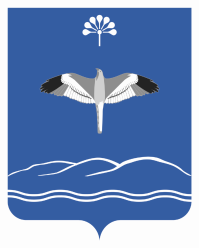 АДМИНИСТРАЦИЯ СЕЛЬСКОГО ПОСЕЛЕНИЯ АЛЕГАЗОВСКИЙ СЕЛЬСОВЕТМУНИЦИПАЛЬНОГО РАЙОНАМЕЧЕТЛИНСКИЙ РАЙОНСовет урамы, 6, «л2г26  ауылы,   452558Тел./факс (34770) 2-41-82; E-mail: alegazss@mail.ruул. Советская, 6,  с. Алегазово, 452558 Тел./факс (34770) 2-41-82; E-mail: alegazss@mail.ru